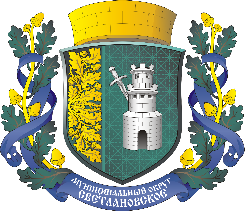 ВНУТРИГОРОДСКОЕ МУНИЦИПАЛЬНОЕ ОБРАЗОВАНИЕГОРОДА ФЕДЕРАЛЬНОГО ЗНАЧЕНИЯ САНКТ-ПЕТЕРБУРГАМУНИЦИПАЛЬНЫЙ ОКРУГ СВЕТЛАНОВСКОЕМЕСТНАЯ АДМИНИСТРАЦИЯП О С Т А Н О В Л Е Н И ЕВ соответствии со статьей 28 Федерального закона от 06.10.2003 № 131-ФЗ «Об общих принципах организации местного самоуправления в Российской Федерации», Федеральным законом от 21.07.2014 № 212-ФЗ «Об основах общественного контроля в Российской Федерации», руководствуясь Законом Санкт-Петербурга от 23.09.2009 № 420-79 «Об организации местного самоуправления в Санкт-Петербурге», Уставом внутригородского муниципального образования города федерального значения Санкт-Петербурга муниципальный округ СветлановскоеП О С Т А Н О В Л Я Е Т:Внести в Положение о порядке проведения общественных обсуждений по вопросам благоустройства и озеленения, утвержденное постановлением местной администрацией внутригородского муниципального образования города федерального значения Санкт-Петербурга муниципальный округ Светлановское от 31.10.2023 № 48, (далее - Положение) следующие изменения: В пункте 1.2 Положения слова «граждан, а также организации и индивидуальные предприниматели, осуществляющие свою деятельность на территории, интересы которых затрагиваются» заменить словами «лиц, интересы которых затрагиваются».В пункте 1.5 Положения слова «собственниками жилого помещения» заменить словами «правообладателями объектов недвижимого имущества».Подпункт 1) пункта 5.5 Положения дополнить словами «и правоустанавливающих документов на объект недвижимого имущества (в случае если лицо является правообладателем объекта недвижимого имущества, но не имеет регистрации по месту жительства на территории МО Светлановское)».Подпункт 2) пункта 5.5 Положения дополнить словами «с приложением копии правоустанавливающих документов на объект недвижимого имущества (в случае если лицо является правообладателем объекта недвижимого имущества, но не имеет юридического адреса на территории МО Светлановское)».В пункте 5.6 Положения слова «от граждан, не проживающих на территории МО Светлановское, или юридических лиц, не осуществляющих свою деятельность на территории МО Светлановское,» заменить словами «от лиц, которые не относятся к лицам, указанным в пункте 1.5 настоящего Положения».Глава местной администрации внутригородского муниципального образования города федерального значения Санкт-Петербурга муниципальный округ Светлановское 							     С.С. КузьминПоложениео порядке проведения общественных обсуждений по вопросам благоустройства и озеленения(в редакции с учетом внесенных изменений)1.	Общие положения1.1.	Настоящее положение о порядке проведения общественных обсуждений 
по вопросам благоустройства и озеленения (далее - Положение) разработано в соответствии 
с Федеральным законом от 06.10.2003 № 131-ФЗ «Об общих принципах организации местного самоуправления в Российской Федерации», Федеральным законом от 21.07.2014 
№ 212-ФЗ «Об основах общественного контроля в Российской Федерации».1.2.	Настоящее Положение определяет порядок организации и проведения общественных обсуждений местной администрацией внутригородского муниципального образования города федерального значения Санкт-Петербурга муниципальный округ Светлановское (далее – администрация МО Светлановское) по вопросам благоустройства 
и озеленения с участием в таком обсуждении лиц, интересы которых затрагиваются решением, проект которого выносится на общественное обсуждение.1.3.	Под общественными обсуждениями в настоящем Положении понимается используемое в целях общественного контроля публичное обсуждение проектов благоустройства, разрабатываемых Администрацией МО Светлановское в рамках реализации вопросов местного значения (далее – Проект).1.4.	Общественное обсуждение проводится публично и открыто. Участники общественного обсуждения вправе свободно выражать свое мнение и вносить предложения 
по вопросам, вынесенным на общественное обсуждение.1.5.	В общественном обсуждении могут принимать участие физические лица, имеющие регистрацию по месту жительства на территории МО Светлановское и (или) являющиеся правообладателями объектов недвижимого имущества, а также организации 
и индивидуальные предприниматели, осуществляющие свою деятельность на территории 
МО Светлановское (далее – Участники общественных обсуждений).1.6.	 Предложения и замечания участников общественных обсуждений носят рекомендательных характер.1.7.	Организатором общественных обсуждений является администрация 
МО Светлановское. Организатор является ответственным за организационное обеспечение проведения общественных обсуждений.1.8.	Организатор может принимать решение о проведении общественных обсуждений 
по нескольким проектам.2.	Цели и задачи общественных обсуждений2.1.	Целью проведения общественных обсуждений является учет общественного мнения, предложений и рекомендаций Участников общественных обсуждений при принятии решений администрацией МО Светлановское по вопросам благоустройства и озеленения на территории 
МО Светлановское.2.2.	Задачами общественных обсуждений является:- доведение до населения МО Светлановское полной и достоверной информации 
по вопросам, выносимым на общественное обсуждение в соответствии с действующим законодательством; - выявление и учет мнения о Проекте, подлежащем рассмотрению на общественных обсуждениях.3.	Форма общественных обсуждений 3.1. Общественное обсуждение проводится путем размещения Проекта в информационно- телекоммуникационной сети «Интернет» на официальном сайте внутригородского муниципального образования города федерального значения Санкт-Петербурга муниципальный округ Светлановское (www.мосветлановское.рф) (далее – официальный сайт), а также 
с использованием единого окна цифровой обратной связи «Единого портала государственных 
и муниципальных услуг (функций)» (далее – Платформа обратной связи) и (или) организации экспозиции для ознакомления и направления заинтересованными лицами предложений 
и замечаний.3.2.	Предложения и замечания направляются в администрацию МО Светлановское 
в период проведения общественных обсуждений посредством:1) письменного обращения в администрацию МО Светлановское;2) почтового отправления в адрес администрации МО Светлановское;3) направления в электронной форме на адрес электронной почты администрация 
МО Светлановское в информационно-телекоммуникационной сети Интернет, а также 
с использованием Платформы обратной связи.4.	Порядок подготовки к проведению общественных обсуждений4.1.	Инициатором проведения общественных обсуждений выступает Глава местной администрации МО Светлановское. 4.2.	Глава местной администрации издает соответствующее Постановление 
о проведении общественного обсуждения.4.3.	В Постановлении о проведении общественного обсуждения указывается:-	 наименование Проекта;- сроки начала и окончания проведения общественных обсуждений, в течение которых принимаются предложения и замечания по Проекту;-	способ проведения общественных обсуждений.4.4.	Постановление о проведении общественного обсуждения подлежит размещению 
на официальном сайте и официальной странице в социальных сетях администрации 
МО Светлановское, а также с использованием Платформы обратной связи. 5.	Порядок и сроки проведения общественного обсуждения5.1.	Процедура проведения общественных обсуждений состоит из следующих этапов:-	уведомление о начале общественных обсуждений;-	сбор замечаний и предложений по Проекту; -	проведение итогового заседания, подготовка и оформление протокола общественных обсуждений; -	подготовка и опубликование Заключения о результатах общественных обсуждений.5.2.	Уведомление о начале проведения общественного обсуждения 
(далее – Уведомление) размещается на официальном сайте и на Платформе обратной связи 
в течение 5 рабочих дней с момента принятия Постановления о проведении общественного обсуждения;5.2.1.	Уведомление должно содержать:-   наименование Проекта;- полное наименование и контактные данные Организатора;-  сроки начала и окончания проведения общественных обсуждений: сроки начала приема предложений и замечаний по Проекту, выносимому на общественные обсуждения, дата, время 
и адрес проведения итогового заседания по общественному обсуждению;- контактные данные лица, ответственного за прием предложений и замечаний по проекту, выносимому на общественные обсуждения; 5.3.	Одновременно с Уведомлением размещается Проект, подлежащий рассмотрению 
на общественных обсуждениях, и информационные материалы к нему.5.4.	Сбор замечаний и предложений по проекту, выносимому на общественные обсуждения, устанавливается Постановлением о проведении общественных обсуждений, 
и не может составлять более 15-ти календарных дней.5.5.	При направлении предложений и замечаний к Проекту указываются сведения 
об Участнике общественных обсуждений:1) фамилия, имя, отчество, место жительства (для физических лиц) с приложением копии паспорта и правоустанавливающих документов на объект недвижимого имущества (в случае если лицо является правообладателем объекта недвижимого имущества, но не имеет регистрации по месту жительства на территории МО Светлановское);2) полное наименование организации, фамилия, имя, отчество представителя, контактные данные, ИНН организации (для юридических лиц) с приложением копии правоустанавливающих документов на объект недвижимого имущества (в случае если лицо является правообладателем объекта недвижимого имущества, но не имеет юридического адреса на территории МО Светлановское);3) согласие на обработку персональных данных. 5.6.	Предложения и замечания по Проекту, поступившие после окончания срока, установленного для сбора замечаний предложений и (или) с нарушением пункта 5.5 настоящего Положения, а также от лиц, которые не относятся к лицам, указанным в пункте 1.5 настоящего Положения, не рассматриваются.5.7.	Итоговое заседание проводится не позднее 3 рабочих дней после окончания периода для сбора замечаний и предложений. 5.8.	На итоговом заседании рассматриваются только замечания и предложения, поступившие в период сбора предложений и замечаний по проекту, выносимому на общественные обсуждения, которое оформляется протоколом общественных обсуждений. В итоговом заседании могут принимать участие лица, направившие замечания и предложения в период сбора замечаний и предложений.5.9.	Протокол общественных обсуждений должен содержать:-	наименование Проекта;- полное наименование Организатора общественного обсуждения;-	сроки проведения общественного обсуждения;-	информацию о размещении Уведомления;-	перечень предложений и замечаний, поступивших в период проведения сбора замечаний 
и предложений по Проекту, выносимому на общественные обсуждения;- перечень лиц, принявших участие в итоговом заседании;- вопросы, подлежащие обсуждению на итоговом заседании. 5.10.	Протокол общественных обсуждений и оригиналы поступивших замечаний 
и предложений в рамках общественных обсуждений подлежит хранению в течение 3 лет. 5.11.	По результатам проведения общественных обсуждений в течение 5 рабочих дней после проведения итогового заседания подготавливается Заключение о результатах общественных обсуждений. 5.12.	Заключение должно содержать:- наименование Проекта;- краткую информационную справку о предмете Проекта;- перечень замечаний и предложений, поданных с соблюдением настоящего Положения 
и подлежащих рассмотрению;- перечень замечаний и предложений, поданных с нарушением настоящего Положения 
и не подлежащих рассмотрению. - решения, принятые по результатам рассмотрения замечаний и предложений по Проекту.5.13.	Заключение по итогам общественных обсуждений Проекта размещается Организатором на официальном сайте не позднее 8 рабочих дней после проведения итогового заседания.5.14.	С учетом результатов общественных обсуждений Организатор дорабатывает 
(при необходимости) Проект и направляет на согласование и утверждение в установленном порядке. В случае если Проект был возвращен на доработку, Организатором может быть принято решение о проведении его повторного общественного обсуждения.«27» марта 2024 года               №  7«О внесении изменений в постановление местной администрацией внутригородского муниципального образования города федерального значения Санкт-Петербурга муниципальный округ Светлановское от 31.10.2023 № 48»